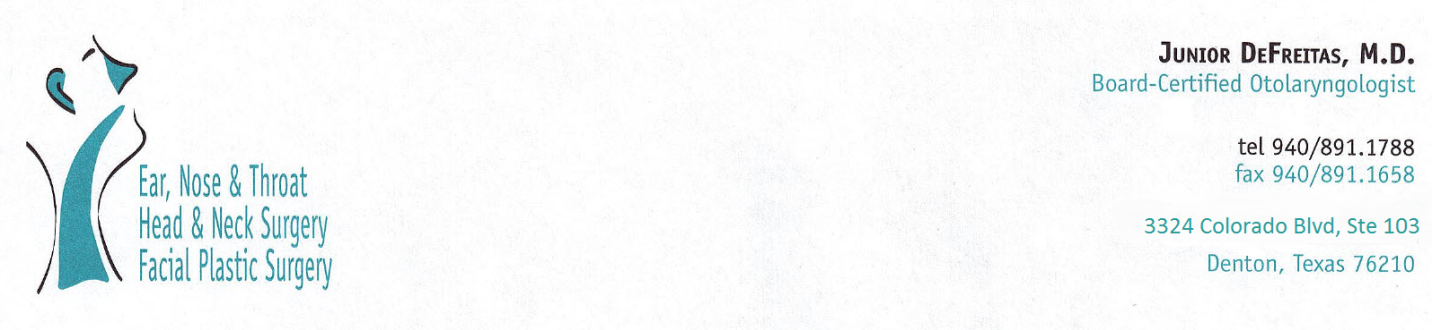 Anesthesia ConsentAlthough we have the ability to perform certain surgical procedures in the office, some of these may require general of sedation anesthesia. In the event that these services are utilized, there will be a separate charge submitted to the patient’s insurance and/or an additional amount may have to be collected from the patient directly.  Payment for anesthesia services is expected in full at the time these services are rendered.___________________________					_______________    Patient Name (Please Print)							Date___________________________Patient Signature